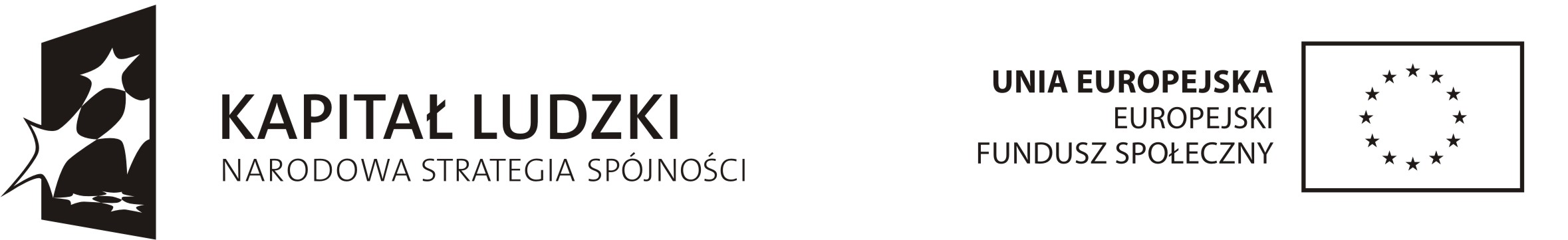 Załącznik nr 3„Indywidualizacja nauczania dzieci wiejskich w gminie Odrzywół”realizowanego w ramach Programu Operacyjnego Kapitał Ludzki na lata 2007-2013Priorytet IX. Rozwój wykształcenia i kompetencji w regionach Działanie: 9.1 Wyrównywanie szans edukacyjnych i zapewnienie wysokiej jakości usług edukacyjnych świadczonych w systemie oświaty Poddziałanie 9.1.2 Wyrównywanie szans edukacyjnych uczniów z grup o utrudnionym dostępie do edukacji oraz zmniejszanie różnic w jakości usług edukacyjnychOŚWIADCZENIESkładając ofertę w odpowiedzi na zapytanie ofertowe:Oświadczam/my, że zapoznaliśmy się ze szczegółowymi warunkami zawartymi w Zapytaniu ofertowym oraz Opisie Przedmiotu Zamówienia stanowiącym załącznik nr 2 do niniejszego zapytania ofertowego i że przyjmujemy je bez zastrzeżeń.Oświadczam/my, iż zapoznaliśmy się z warunkami wykonania zamówienia i istotnymi warunkami umowy i nie wnosimy do nich zastrzeżeń.Zobowiązuję/my sie wykonać zamówienie w terminie podanym w zapytaniu ofertowym.Oświadczam/my, że jesteśmy związani ofertą do terminu ważności oferty, wskazanego w Zapytaniu ofertowym i zobowiązujemy się w przypadku wyboru naszej oferty do podpisania umowy w terminie i miejscu wyznaczonym przez Zamawiającego.Oświadczam/my, iż zdobyliśmy konieczne informacje dotyczące realizacji zamówienia, przygotowania i złożenia oferty.Oświadczam/my, że spełniam/my warunki udziału w postępowaniu w zakresie:posiadania niezbędnej wiedzy i doświadczenia,posiadania sytuacji ekonomicznej i finansowej pozwalającej na realizacje zamówienia.Oświadczam, iż wszystkie dane i informacje zamieszczone w niniejszej ofercie są   prawdziwe.........................................., dn. …………………………………r.                                                                  Podpis osób uprawnionych do składania świadczeń woli w imieniu Wykonawcy oraz pieczątka 